   “16” сентябрь  2016 й.                         №  36                                     “16” сентября 2016 г.      Подольск ауылы                                                                                           село Подольск«Об утверждении Перечня должностей муниципальной службы Администрации сельского поселения Таналыкский сельсовет муниципального района Хайбуллинский район Республики Башкортостан, при замещении которых гражданин в течение двух лет после увольнения с муниципальной службы не вправе замещать на условиях трудового договора должности в организации и (или) выполнять в данной организации работу на условиях гражданско-правового договора в случаях, предусмотренных федеральными законами, если отдельные функции муниципального (административного) управления данной организацией входили в должностные (служебные) обязанности муниципального служащего, без согласия соответствующей  комиссии по соблюдению требований к служебному поведению муниципальных служащих и урегулированию конфликта интересов»В соответствии с Федеральным законом от 02.03.2007 г. № 25-ФЗ                               «О муниципальной службе в Российской Федерации», статьей 12 Федерального закона от 25.12.2008 № 273-ФЗ «О противодействии коррупции», Указом Президента Российской Федерации от 21.07.2010 № 925 «О мерах по реализации отдельных положений Федерального закона «О противодействии коррупции», руководствуясь Уставом сельского поселения Таналыкский  сельсовет муниципального района Хайбуллинский  район Республики Башкортостан, Администрация сельского поселения Таналыкский сельсовет муниципального района Хайбуллинский район Республики Башкортостан  постановляет:    1.  Утвердить прилагаемый Перечень должностей муниципальной службы Администрации сельского поселения Таналыкский  сельсовет муниципального района Хайбуллинский  район Республики Башкортостан, при замещении которых гражданин в течение двух лет после увольнения с муниципальной службы не вправе замещать на условиях трудового договора должности в организации и (или) выполнять в данной организации работу на условиях гражданско-правового договора в случаях, предусмотренных федеральными законами, если отдельные функции муниципального (административного) управления данной организацией входили в должностные (служебные) обязанности муниципального служащего, без согласия  соответствующей комиссии по соблюдению требований к служебному поведению муниципальных служащих и урегулированию конфликта интересов.    2. Обнародовать настоящее постановление на информационном стенде Администрации  сельского поселения Таналыкский сельсовет муниципального района Хайбуллинский район Республики Башкортостан.   3. Контроль за исполнением настоящего постановления оставляю за собойГлава сельского поселени				                        А.С.Юзеев                                                                    Приложение                                                                            к постановлению администрации                                                                                       сельского поселения                                                                             Таналыкский  сельсовет                                                                                 муниципального района                                                                           Хайбуллинский  район                                                                                    Республики Башкортостан                                                                               от 16.09.2013 г. № 36ПЕРЕЧЕНЬдолжностей муниципальной службы Администрации сельского поселения Таналыкский  сельсовет муниципального района Хайбуллинский  район Республики Башкортостан, при замещении которых гражданин в течение двух лет после увольнения с муниципальной службы не вправе замещать на условиях трудового договора должности в организации и (или) выполнять в данной организации работу на условиях гражданско-правового договора в случаях, предусмотренных федеральными законами, если отдельные функции муниципального (административного) управления данной организацией входили в должностные (служебные) обязанности муниципального служащего, без согласия соответствующей  комиссии по соблюдению требований к служебному поведению муниципальных служащих и урегулированию конфликта интересовВедущая должность  муниципальной службы:            Глава администрацииСтаршая должность муниципальной службы:         Управляющий делами Младшая  должность муниципальной службы:         Специалист 1 категории - бухгалтер 1 категории         Специалисты  2 категории           СпециалистБАШКОРТОСТАН РЕСПУБЛИКАһЫХӘЙБУЛЛА РАЙОНЫМУНИЦИПАЛЬ РАЙОНЫТАНАЛЫК АУЫЛ СОВЕТЫАУЫЛ БИЛӘМӘҺЕХАКИМИӘТМ. Ғәфүри  урамы, 16, Подольск  ауылы, 453805тел/факс (34758) 2-63-82e-mail: tanalik1@rambler.ru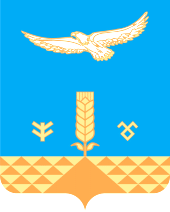 АДМИНИСТРАЦИЯсельского поселенияТАНАЛЫКСКИЙ сельсоветМУНИЦИПАЛЬНОГО РАЙОНА ХАЙБУЛЛИНСКИЙ РАЙОНРеспублики Башкортостанул.М.Гафури ,16 с. Подольск,453805тел/факс (34758) 2-63-82e-mail: tanalik1@rambler.ruОКПО 04281160,ОГРН 1020202037239, ИНН/КПП 0248000912/0248011001ОКПО 04281160,ОГРН 1020202037239, ИНН/КПП 0248000912/0248011001ОКПО 04281160,ОГРН 1020202037239, ИНН/КПП 0248000912/0248011001          КАРАР                                ПОСТАНОВЛЕНИЕ